February 18, 2018                      	                      		                                Faith Baptist Church The Vision							Matt Culbertson, Senior Pastor“I Will Build My Church”Matthew 16:13-27Vision	(Proverbs 29:18; Matthew 16:15-17)1. God will give his vision to His ____________________.	(Matthew 16:13-17; Jeremiah 29:11-13; Psalm 119:18)2. God will _________________ His church.	(Matthew 16:18-19; Ephesians 3:20-21)3. God will __________________ His church.	(Matthew 16:18; Ephesians 6:11-13, 17-19)4. God will __________________ His church.	(Matthew 16:19; 1 John 5:4-5; Ephesians 4:1-3)Be careful, be prayerful, be _____________________!	(Matthew 16:23-27)February 18, 2018                      	                      		                                Faith Baptist Church The Vision							Matt Culbertson, Senior Pastor“I Will Build My Church”Matthew 16:13-27Vision	(Proverbs 29:18; Matthew 16:15-17)1. God will give his vision to His ____________________.	(Matthew 16:13-17; Jeremiah 29:11-13; Psalm 119:18)2. God will _________________ His church.	(Matthew 16:18-19; Ephesians 3:20-21)3. God will __________________ His church.	(Matthew 16:18; Ephesians 6:11-13, 17-19)4. God will __________________ His church.	(Matthew 16:19; 1 John 5:4-5; Ephesians 4:1-3)Be careful, be prayerful, be _____________________!	(Matthew 16:23-27)What is S.O.A.P.?
S.O.A.P. stands for Scripture, Observation, Application and Prayer. It is a way of getting more out of your time in God's word.  It's quite simple. When you sit for your daily quiet time, read the bible and underline or make note of any verse or verses that jump out at you with special significance. This is the basis for diving deeper and using S.O.A.P.

 Scripture Type in or write the verse or verses that stuck out to you in your reading.  Try writing them in our own words.

 Observation What did you observe about the scripture that struck you. This can be one sentence or a whole book. 

 Application How can you apply the observation so that it affects your life today?  “God what did you teach me today about YOU?” 

 Prayer Write out a prayer to God based on what you just learned and ask Him to guide you as apply this truth in your life.   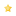 S.O.A.P.  Reading Guide for February 19 – February 26, 2018WEEK 6            CLASSIC READING PLAN            EXPRESS READING PLAN 	                 HIS KIDZ READING PLANMon/Feb 19   Gen 43-44, Ps. 1, 1 Thess. 1       Gen 43:26-34, Ps 1, 1 Thess 1 		Ps 1:1-6Tues/Feb 20   Gen 45-46, Ps. 79, 1 Thess. 2     Gen 45:1-9, Ps 79, 1 Thess 2:13-16 	Gen 45:1-8Wed/Feb 21   Gen 47-48, Ps 24, 1 Thess 3       Gen 47:1-12, Ps 24, 1 Thess 3:7-13               Ps 24:1-6Turs/Feb 22    Gen 49-50, Ps 6, 1 Thess 4         Gen 50:15-21, Ps 6, 1 Thess 4:1-7 		Gen 50:15-21 Fri/Feb 23     Ex 1, Ps 9, 1 Thess 5	                  Ex 1:8-17, Ps 9, 1 Thess 5:12-18 	          1 Thess 5:12-18 Sat.Sun.What is S.O.A.P.?
S.O.A.P. stands for Scripture, Observation, Application and Prayer. It is a way of getting more out of your time in God's word.  It's quite simple. When you sit for your daily quiet time, read the bible and underline or make note of any verse or verses that jump out at you with special significance. This is the basis for diving deeper and using S.O.A.P.

 Scripture Type in or write the verse or verses that stuck out to you in your reading.  Try writing them in our own words.

 Observation What did you observe about the scripture that struck you. This can be one sentence or a whole book. 

 Application How can you apply the observation so that it affects your life today?  “God what did you teach me today about YOU?” 

 Prayer Write out a prayer to God based on what you just learned and ask Him to guide you as apply this truth in your life.   S.O.A.P.  Reading Guide for February 19 – February 26, 2018WEEK 6            CLASSIC READING PLAN            EXPRESS READING PLAN 	                 HIS KIDZ READING PLANMon/Feb 19   Gen 43-44, Ps. 1, 1 Thess. 1       Gen 43:26-34, Ps 1, 1 Thess 1 		Ps 1:1-6Tues/Feb 20   Gen 45-46, Ps. 79, 1 Thess. 2     Gen 45:1-9, Ps 79, 1 Thess 2:13-16 	Gen 45:1-8Wed/Feb 21   Gen 47-48, Ps 24, 1 Thess 3       Gen 47:1-12, Ps 24, 1 Thess 3:7-13               Ps 24:1-6Turs/Feb 22    Gen 49-50, Ps 6, 1 Thess 4         Gen 50:15-21, Ps 6, 1 Thess 4:1-7 		Gen 50:15-21 Fri/Feb 23     Ex 1, Ps 9, 1 Thess 5	                  Ex 1:8-17, Ps 9, 1 Thess 5:12-18 	           1 Thess 5:12-18 Sat.Sun.TOGETHER IN FAITHBuilding Team Update February 2018The Design Development Phase is coming to an end and we will soon be moving into the Construction Document Phase.The Construction Document Phase includes developing detailed drawings, specifications, and bid documents for permitting and construction. The architects estimate four months to complete this process.Once the bid documents are complete and reviewed they will be used by Brockmiller Construction to secure bids and to finalize the construction contract. It is also at this time that we can finalize financing proposals.We anticipate that sometime late summer or early fall we will be bringing a recommendation to the church body for approval to move forward. The recommendation will include construction contract and financing details.Members of the Building Team and Pastor Matt are available to answer questions following worship services today and February 25th in the gym and on Wednesday, February 21st, 6:30-7:30pm, in the café.TOGETHER IN FAITHBuilding Team Update February 2018The Design Development Phase is coming to an end and we will soon be moving into the Construction Document Phase.The Construction Document Phase includes developing detailed drawings, specifications, and bid documents for permitting and construction. The architects estimate four months to complete this process.Once the bid documents are complete and reviewed they will be used by Brockmiller Construction to secure bids and to finalize the construction contract. It is also at this time that we can finalize financing proposals.We anticipate that sometime late summer or early fall we will be bringing a recommendation to the church body for approval to move forward. The recommendation will include construction contract and financing details.Members of the Building Team and Pastor Matt are available to answer questions following worship services today and February 25th in the gym and on Wednesday, February 21st, 6:30-7:30pm, in the café.